Max MustermannMusterstraße 12312345 Musterstadtmax@mustermann.de0171 23456789Beispiel GmbHStraße 12312345 MusterstadtMusterstadt, 13.06.2022 Bewerbung um eine Traineestelle im Bereich Marketing / SalesSehr geehrte Damen und Herren,die Produktwelt unterliegt einem ständigen Wandel, dem sich kein Unternehmen entziehen kann. Produkte müssen demnach nicht nur qualitativ hochwertig sein, sondern auch die Bedürfnisse des Kunden unter Einhaltung sozialer und nachhaltiger Standards entsprechen. Die Beispiel GmbH ist ein ausgezeichnetes Beispiel für ein Unternehmen, welches diesen Spagat meistert. Ich möchte von Ihrer Expertise lernen und sie als begeisterter Marketer in eine erfolgreiche Zukunft begleiten.Mein Master Studium mit dem Schwerpunkt Marketing und Management im Nebenfach werde ich im Februar nächsten Jahres erfolgreich abschließen. Während dieses Studiums hatte ich bereits die Möglichkeit, ein Praktikum in Ihrem Haus zu absolvieren und dementsprechende Einblicke in Abläufe und das Arbeitsumfeld zu gelangen. Neben der stets positiven und respektvollen Arbeitsweise ist mir vor allem die Offenheit gegenüber Vorschlägen sowie die Begeisterung für Innovationen im Kopf geblieben. Nun möchte ich mein fundiertes Wissen im Bereich Online-Marketing und E-Commerce einbringen, um Ihnen bei der weiterhin erfolgreichen Vermarktung ihrer Produkte zur Seite zu stehen.Ich zeichne mich besonders durch meine kommunikative und zielgerichtete Art aus, die ich während des Studiums in diversen Gruppenarbeiten bewies. Darüber hinaus bringe ich eine ausgeprägte Hands-On-Mentalität mit, die ich gerne mit der Unterstützung meiner Kollegen einsetze.Damit Sie einen persönlichen Eindruck von mir und meiner Motivation gewinnen können, freue ich mich sehr über eine Einladung zu einem Vorstellungsgespräch.Mit freundlichen Grüßen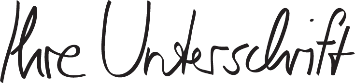 Max Mustermann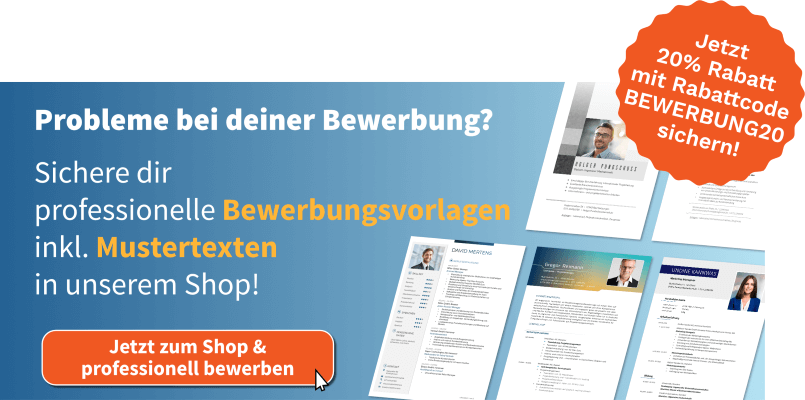 shop.bewerbung.net